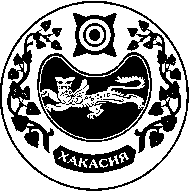 СОВЕТ ДЕПУТАТОВ ЧАРКОВСКОГО СЕЛЬСОВЕТАУСТЬ-АБАКАНСКОГО РАЙОНА РЕСПУБЛИКИ ХАКАСИЯРЕШЕНИЕ26.03.2021                                                  аал Чарков    			                           № 4/4Об установлении перечня должностных лиц, уполномоченных составлять протоколы об административных правонарушенияхРуководствуясь Законами Республики Хакасия от 17.12.2008 N 91-ЗРХ «Об административных правонарушениях», от 26.12.2013 N 124-ЗРХ «О наделении органов местного самоуправления муниципальных образований Республики Хакасия государственным полномочием по определению перечня должностных лиц, уполномоченных составлять протоколы об административных правонарушениях» и от  03.04.2018 № 18-ЗРХ о внесении изменений в Закон Республики Хакасия «Об административных правонарушениях» и статью 1 Закона Республики Хакасия «О наделении органов местного самоуправления муниципальных образований Республики Хакасия государственным полномочием по определению перечня должностных лиц, уполномоченных составлять протоколы об административных правонарушениях», в соответствии со статьей 9 Устава муниципального образования Чарковский сельсовет,Совет депутатов Чарковского сельсовета Усть-Абаканского района Республики ХакасияРЕШИЛ:                   1.Установить перечень должностных лиц администрации Чарковского сельсовета, уполномоченных составлять протоколы об административных правонарушениях Закона Республики Хакасия от 17.12.2008 N 91-ЗРХ «Об административных правонарушениях»:           - предусмотренных статьями 15, 17, 17(1), 18, 19, 20, 22, 24, 25, 29, 30, 31, 35, 45, 45(1) - 45(4), 46, 49, 50, 50.1, 56, 58 - 60, 64, 68, 72 - 74, частью 2 статьи 74(1), статьями 76, 77, 79, 80, 83(2), 84, 87, 89, 90, 94, 96 - 100, 104, частью 2 статьи 107(2) (в случае формирования коллегиального органа по профилактике терроризма, минимизации и (или) ликвидации последствий его проявлений на территории одного муниципального образования Республики Хакасия), статьями 110 - 113, 116 Закона Республики Хакасия от 17 декабря 2008 года № 91-ЗРХ «Об административных правонарушениях» – Глава Чарковского сельсовета, специалисты администрации Чарковского сельсовета.          2. Направить данное решение главе Чарковского сельсовета для подписания и официального опубликования (обнародования).          3. Настоящее решение вступает в силу после его официального опубликования (обнародования).Глава Чарковского сельсоветаУсть-Абаканского района Республики Хакасия				            Г.И. Дорохина